Anno scolastico 2016/17STORIAClasse IV AProf.A. RizziL’EUROPA DEL SEICENTO, TRA CRISI ED INNOVAZIONELe crisi del Seicento: economia e societàSpazi: economia-mondoCipolla Il ribaltamento degli equilibri economici nel SeicentoCipolla Il “miracolo olandese”La rivoluzione scientificaCaratteri e premesse della rivoluzione scientificaMeccanicismo e metodo della scienza modernaLa nascita della filosofia modernaRagione e politicaLa guerra dei Trent’anniL’assolutismo e i suoi avversariLe rivoluzioni inglesiLa Petition of rights (1628)Il Bill of rights (1689)L’ANTICO REGIMEPopolazione ed economia fra Sei e SettecentoLa società di Antico regimeIl modello assolutistico di Luigi XIVElias, La società di corteMonarchie e assolutismi in Europa fra Sei e SettecentoGuerra e pace in Europa nei secoli XVII e XVIII (cenni)LA CRISI DELL’ANTICO REGIME E L’ETA’ DELLE RIVOLUZIONIL’Italia fra Sei e SettecentoIl quadro delle riforme in EuropaLumi e riforme in ItaliaKant, L’uso libero e pubblico della ragioneFerrone-Roche, Ragione pubblica e comunicazioneIl quadro delle riforme in EuropaLumi e riforme in ItaliaThe american Revolution secondo la metodologia ClilLa Rivoluzione francese dalle origini alla repubblica giacobinaLa composizione degli Stati generaliLa Dichiarazione dei diritti dell’uomo e del cittadinoL’età del Direttorio e l’ascesa di NapoleoneL'ETA' NAPOLEONICALa rivoluzione industriale dall’Inghilterra all’EuropaL’età della RestaurazioneLe nuove povertà e la “questione sociale”Il “discorso nazionale” italianoLa svolta del 1848 e il Piemonte liberaleApprofondimentiLa costruzione dell'identità italiana a cura del Museo Storico di BergamoBg, 3/6/2017			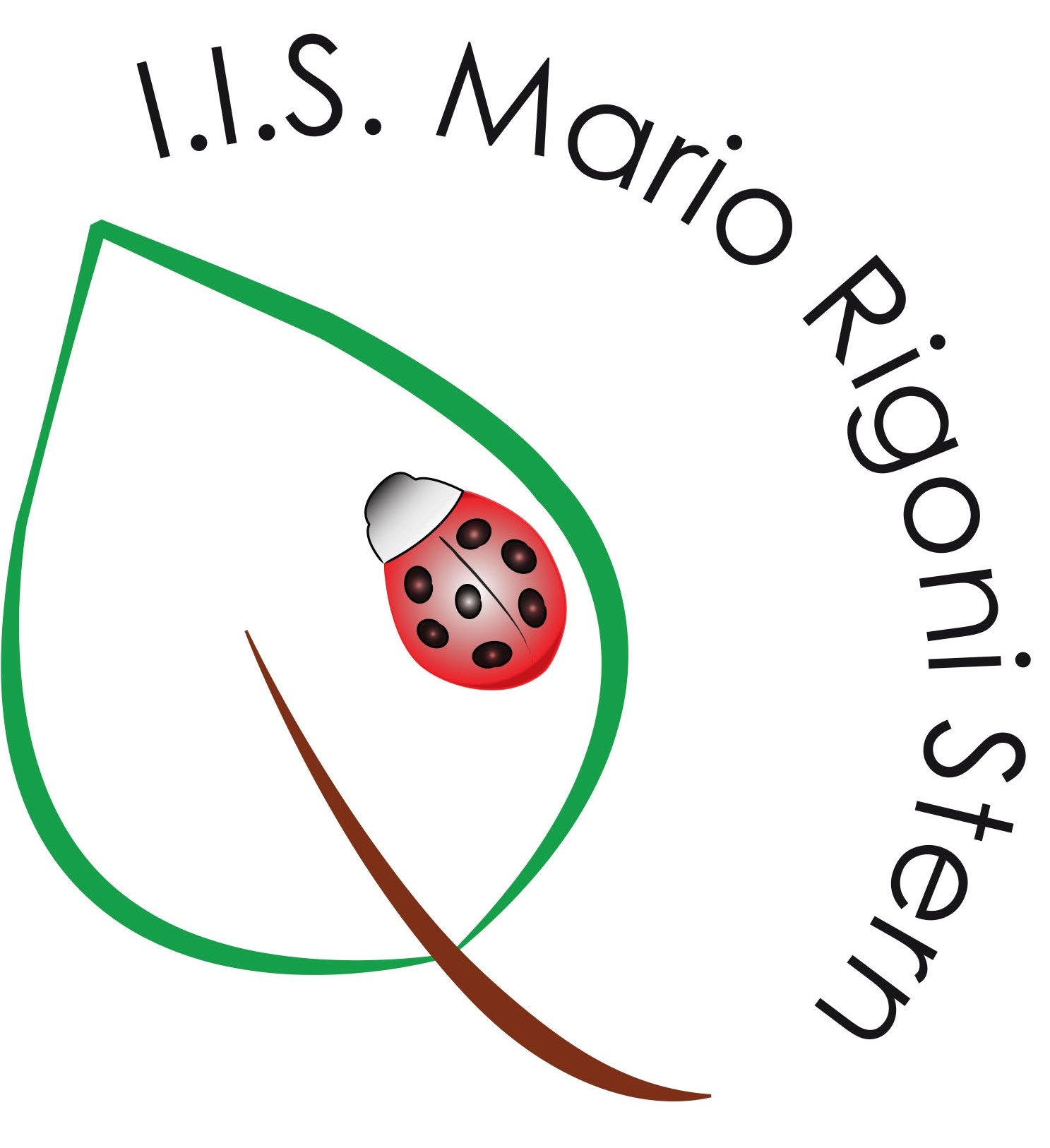 ISTITUTO D’ISTRUZIONESUPERIOREMARIO RIGONI STERNVia Borgo Palazzo 128 - 24125  Bergamocodice  fiscale  95010110161Tel. 035/220213 Fax 035/220410Indirizzo e mail: itasbergamo@tin.itPROGRAMMA SVOLTOALL. 03/P03